Ассоциация юристов РоссииМосковское отделение 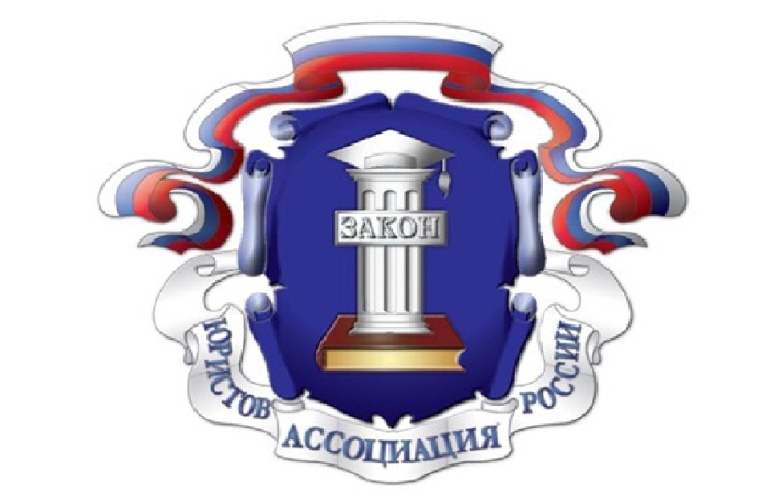 к 25-летию принятия Декларации о государственном суверенитете России 12 июня 1990 годаV Московская 
юридическая неделя24 ноября – 4 декабря 2015 годаПрограммаМосква – 2015Генеральные партнерыПартнеры ключевых мероприятийИнформационные партнерыЖурналы:24 ноября 2015 года Открытие V Московской юридической недели
XVI Ежегодная международная
научно-практическая конференция
Юридического факультета Московского государственного университета имени М.В.Ломоносова (МГУ)
и
IX Международная научно-практическая конференция
«Кутафинские чтения» Московского государственного юридического университета имени О.Е. Кутафина (МГЮА)
«Стратегия национального развития и задачи российской юридической науки»(к 25-летию принятия Декларации о государственном суверенитете России 12 июня 1990 года) Объединенное пленарное заседаниеАдрес проведения: Ленинские горы, дом 1, стр. 13, 2 этаж, Конференц-зал 
IV учебного корпуса  Московского государственного университета имени М.В.Ломоносова 24 - 26 ноября 2015 годаСекционные заседанияМеста проведения: 

Юридический факультет Московского государственного университета 
имени М.В. Ломоносова (МГУ): Ленинские горы, дом 1, стр. 13, IV учебный корпус МГУ (метро «Университет»)
Московский государственный юридический университет имени О.Е.Кутафина (МГЮА)
ул. Садовая-Кудринская, дом 9 (метро «Баррикадная»)Российская академия народного хозяйства и государственной службы при Президенте Российской Федерациипроспект Вернадского, дом 82, стр.1 (метро «Юго-Западная») Институт государства и права Российской академии наук (ИГП РАН)ул. Знаменка, дом 10 (метро «Боровицкая»)26 ноября 2015 года27 ноября 2015 годаНаучно-практические мероприятияМосковского отделения Ассоциации юристов России30 ноября 2015 годаСовместно с Институтом права и публичной политикиМастер-класс: «Формула Успеха:жалоба в Конституционный Суд Российской Федерации»1 декабря 2015 годаСовместно с кафедрой предпринимательского права Юридического факультета МГУ имени М.В.Ломоносова икафедрой предпринимательского и корпоративного праваЮридического факультета имени М.М. Сперанского РАНХиГСИнтерактивный круглый стол«Проблемы реализации принципов права в предпринимательской деятельности»Презентация монографии:«Проблемы реализации принципов права  в предпринимательской деятельности»Х Открытый Кубок Юридического факультета МГУ по Брейн-рингу2 декабря 2015 годаСовместно с Юридическим факультетом МГУ имени М.В.Ломоносова и Объединением Выпускников Юридического факультета МГУ имени М.В.ЛомоносоваIV интерактивный круглый стол:«Новое в законодательстве о публичных закупках:Закон о контрактной системе и Закон № 223-ФЗ»4 декабря 2015 годаСовместно с Институтом права и публичной политикиМастер-класс: «Два шага до успешной подачи жалобы в Европейский Суд по правам человека»Общее собрание Объединения выпускников юридического факультета МГУ имени М.В.Ломоносова(Приглашаются зарегистрированные члены организации и выпускники Юридического факультета)Торжественные мероприятияАссоциации юристов России3 декабря 2015 года(По приглашениям Ассоциации юристов России)Церемония вручениявысшей юридической премии «Юрист года»Торжественный вечер, посвященный празднованию Дня юриста и10-летию создания Ассоциации юристов РоссииНаучно-практические мероприятияМосковского государственного юридического университета имени О.Е. Кутафина (МГЮА)1 декабря 2015 годаКруглый стол«Нюрнбергскому процессу 70 лет: уроки истории»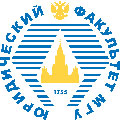 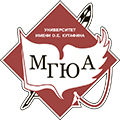 Юридический факультет Московского государственного университетаимени М.В.ЛомоносоваМосковский государственный юридический университет имени О.Е.Кутафина(МГЮА)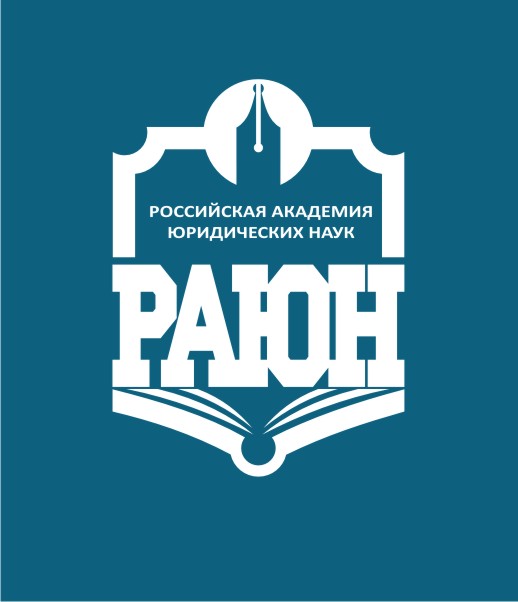 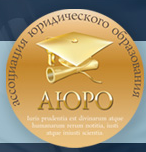 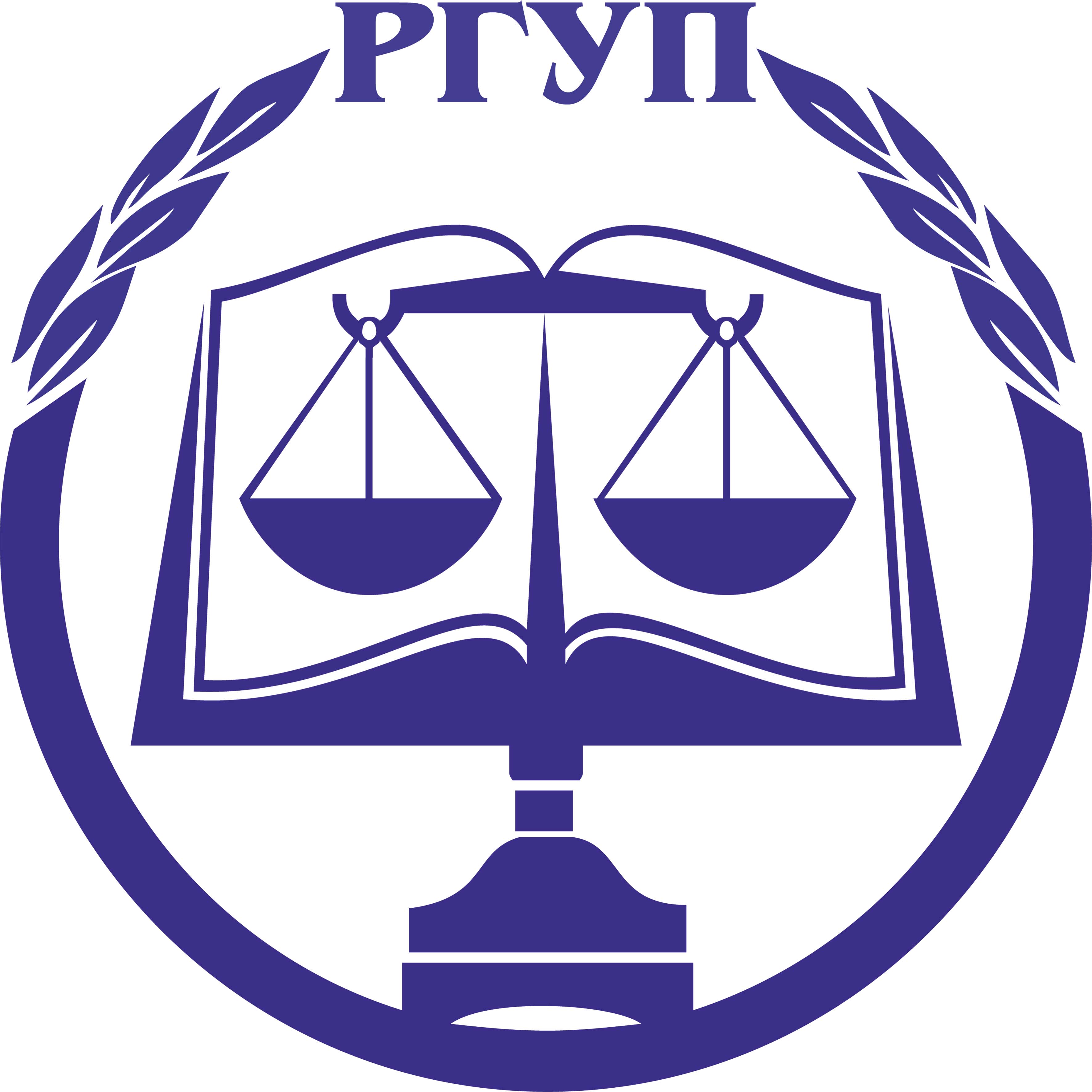 Российская академия юридических наукАссоциация юридического образованияРоссийскийгосударсственный университетправосудия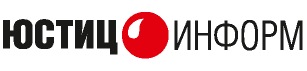 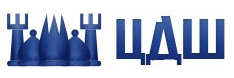 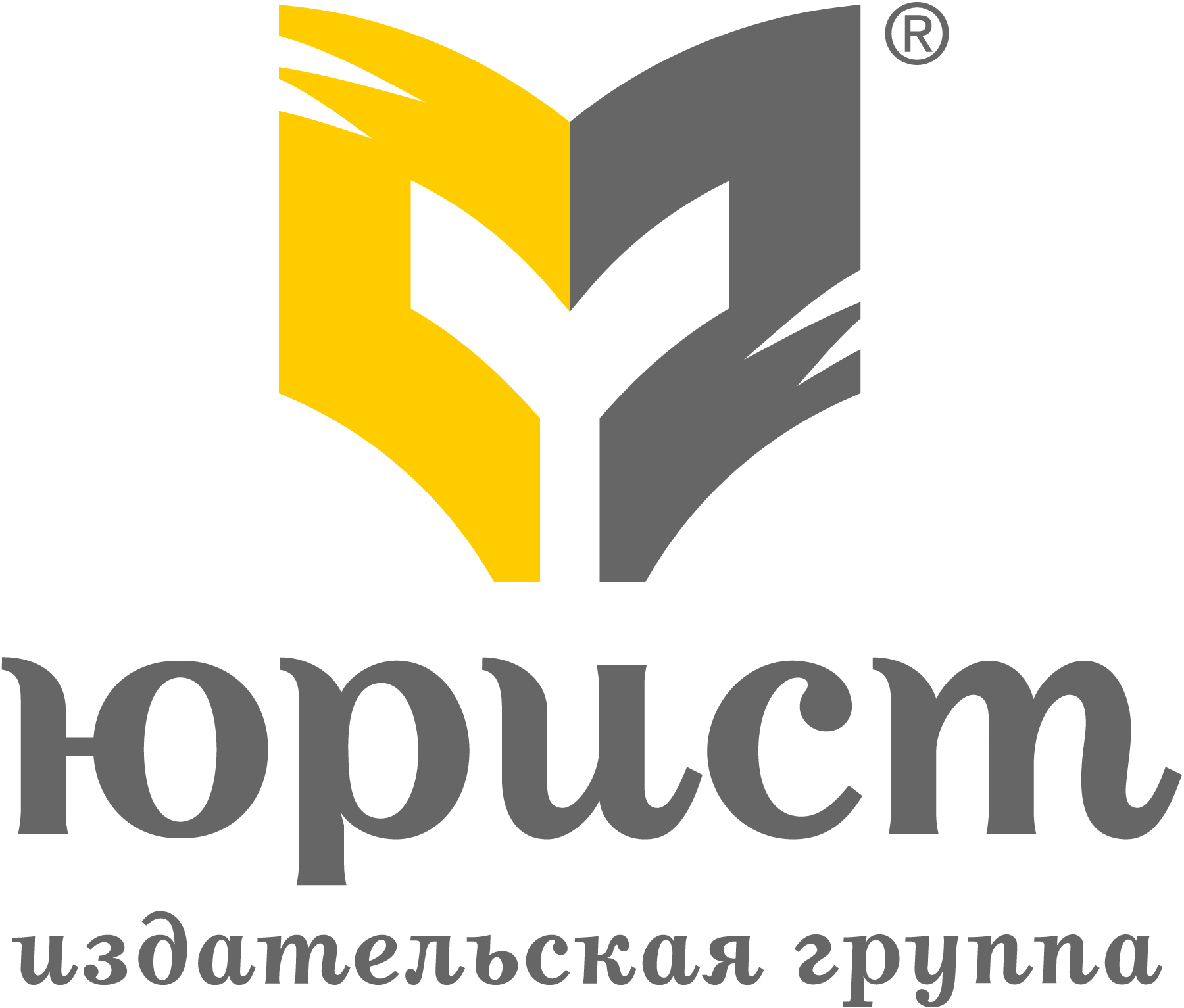 Юридический Дом «Юстицинформ»Центральный Дом Шахматиста имени 
М.М. БотвинникаИздательская группа «Юрист»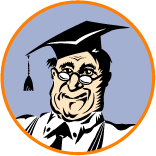 Вестник Московского университета Серия 11. ПравоВестник Университета имени О.Е. Кутафина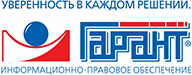 «Актуальные проблемы российского права»«Право и экономика»«Актуальные проблемы российского права»«Право и экономика»Компания «Консультант-Плюс»«Lex Russica»Kutafin University Law ReviewКомпания «Гарант»09-00 - 10-00Регистрация участников10-00 - 10-30Открытие Московской юридической неделиПриветственные слова:Ректор Московского государственного университета 
имени М.В.Ломоносова 
академик Виктор Антонович СадовничийПредседатель Государственной Думы Федерального Собрания Российской Федерации, доктор экономических наукСергей Евгеньевич НарышкинПредседатель Комитета Государственной Думы Федерального Собрания Российской Федерации по конституционному законодательству и государственному строительству,Заслуженный юрист Российской Федерации Владимир Николаевич Плигин Ректор Московского государственного юридического университета имени О.Е.Кутафина (МГЮА),
Председатель Ассоциации юристов России
профессор Виктор Владимирович БлажеевДекан Юридического факультета Московского государственного университета 
имени М.В. Ломоносова,
член Президиума Ассоциации юристов России, Председатель Московского отделения Ассоциации юристов Россиипрофессор Александр Константинович Голиченков Председатель Исполкома Российской Академии Юридических Наук, член Президиума Ассоциации юристов России, член Общественной палаты России,профессор Владислав Валерьевич ГрибДОКЛАДЫ:10-30 -11-00Председатель Конституционного Суда Российской Федерации, член Президиума Ассоциации юристов России,
Заслуженный юрист Российской Федерации, 
доктор юридических наук, профессор 
Валерий Дмитриевич ЗорькинДоклад: «Задачи юридической науки в свете актуальных проблем конституционно-правового развития России»11-00 - 11-30Проректор по научной работе Московского государственного юридического университета имени О.Е.Кутафина (МГЮА),Заслуженный деятель науки Российской Федерациидоктор юридических наук, профессор Владимир Николаевич СинюковДоклад: «Российское фундаментальное правоведение: вызовы времени»11-30 -12-00Проректор Московского государственного университета имени М.В.Ломоносова,декан Высшей школы государственного аудитаМГУ имени М.В.Ломоносова, Заслуженный юрист  Российской Федерациидоктор  юридических наук, профессорСергей Михайлович ШахрайДоклад: «Особенности конституционной истории России. Взаимосвязь прошлого, настоящего и будущего» 12-00 – 12-30Заведующий кафедрой конституционного и муниципального права Юридического факультета 
Московского государственного университета
имени М.В. Ломоносова,
Заслуженный деятель науки Российской Федерациидоктор юридических наук, профессор 
Сурен Адибекович АвакьянДоклад: «Мысли о перспективах конституционно-политического строительства в России»12-30 - 13-00Председатель Суда по интеллектуальным правам, заведующая кафедрой интеллектуальных прав Московского государственного юридического университета имени О.Е.Кутафина (МГЮА),Заслуженный юрист  Российской Федерациидоктор юридических наук, профессорЛюдмила Александровна НовоселоваДоклад: «Злоупотребление правом в сфере интеллектуальных прав: война всех против всех?»13-00 – 14-00ОБЕД14-00 – 14-30Заведующий кафедрой гражданского праваЮридического факультета 
Московского государственного университета
имени М.В.Ломоносова,Заслуженный деятель науки Российской Федерации
доктор юридических наук, профессор 
Евгений Алексеевич СухановДоклад: «Об итогах реформы Гражданского кодекса Российской Федерации»14-30 - 15-00Профессор кафедры административного права и процессаМосковского государственного юридического университета имени О.Е.Кутафина (МГЮА),кандидат юридических наук, старший научный сотрудник Марина Семеновна Студеникина  Доклад: «Модернизация материальных и процессуальных норм законодательства об административных правонарушениях: варианты поиска»15-00 – 15-30Заведующий кафедрой уголовного процесса, правосудияи прокурорского надзора Юридического факультета 
Московского государственного университета
имени М.В. Ломоносова,
доктор юридических наук, профессор 
Леонид Витальевич ГоловкоДоклад: «Российская юридическая наука и интеллектуальные центры глобального развития: интеграция или автономия?»15-30 - 16-00Профессор кафедры уголовного праваМосковского государственного юридического университета имени О.Е.Кутафина (МГЮА),доктор юридических наук, профессор Иван Анатольевич Клепицкий  Доклад: «Аномия и пути ее преодоления»16-00 - 16-30Заведующий кафедрой международного праваЮридического факультета 
Московского государственного университета
имени М.В.Ломоносова,
кандидат юридических наук, доцентАлексей Станиславович Исполинов Доклад: «Взаимодействие международных и национальных судов»Секции и круглые столыДата и время проведенияМесто проведенияАдвокатура и нотариатКруглый стол: «Актуальные проблемы на современном этапе развития адвокатуры»26 ноября 2015 годаС  15 до 18 часовУниверситет имени О.Е.Кутафина, зал № 5Административное право  «Административные процедуры: вопросы теории и практики»25 ноября 2015 годаС  11 до 17 часовУниверситет имени О.Е.Кутафина, зал № 2Административное право «Кодекс административного судопроизводства РФ и задачи науки административного права"25 ноября 2015 годаС 13 до 17 часовЮридический факультет МГУ, ауд.225ББанковское право «Стратегия развития банковской системы на современном этапе»26 ноября 2015 годаС 10 до 15 часовРоссийская академия народного хозяйства и государственной службы при Президенте Российской Федерации, ауд. 2115 Гражданское право «Реформа ГК РФ и задачи юридической науки»25 ноября 2015 годаС  10 до 17 часовЮридический факультет МГУ, ауд.108БГражданский процесс«Развитие судебной системы и процессуальное право»  25 ноября 2015 годаС  11 до 17 часовЮридический факультет МГУ, 216БИнтеллектуальные права Научно-консультативный совет27 ноября 2015 годаС  15 до 18 часовЮридический факультет МГУ,  зал заседаний Ученого совета (536А)История государства и права«Национальные традиции в истории права: ретроспективы и актуальность»25 ноября 2015 годаС  11 до 17 часовУниверситет имени О.Е.Кутафина, ауд. 25аИстория государства и права«Наука истории государства и права в начале ХХI в. и ее основные задачи»26 ноября 2015 годаС  16-20 до 20 часовЮридический факультет МГУ, ауд. 110БИнформационное право26 ноября 2015 годаС 11  до 16  часовУниверситет имени О.Е.Кутафина, зал № 2Коммерческое право«Конкуренция и принципы сотрудничества в коммерческой деятельности»26 ноября 2015 годаС 10 до 17 часовЮридический факультет МГУ, ауд.541АКриминалистикаКруглый стол: «Электронные доказательства: современные криминалистические проблемы использования в судопроизводстве»25 ноября 2015 годаС 10 до 13 часовУниверситет имени О.Е.Кутафина, ауд.509Конкурентное право«Актуальные проблемы конкурентного права в новых экономических условиях»26 ноября 2015 годаС  10 до 17 часовЮридический факультет МГУ, Ситуационный центр правовых инициатив (629Б)Конституционное и муниципальное право«Конституционные аспекты реализации стратегии национального развития России»24 ноября 2015 годаС  17 до 19 часовЮридический факультет МГУ, ауд. 412БКонституционное и муниципальное право«Конституционные аспекты реализации стратегии национального развития России»25 ноября 2015 годаС  10 до 17  часовУниверситет имени О.Е.Кутафина, зал № 3Конституционное и муниципальное право«Конституционные аспекты реализации стратегии национального развития России»26 ноября 2015 годаС  10 до 13  часовУниверситет имени  О.Е.Кутафина, зал № 3Международное право«Будущее международного гуманитарного права и проблемы его преподавания в юридических вузах»25 ноября 2015 годаС 10  до 17 часовУниверситет имени О.Е.Кутафина, зал диссертационных советовМеждународное частное право Круглый стол: «Тенденции развития современной науки международного частного права»25 ноября 2015 годаС  10 до  17 часовУниверситет имени О.Е.Кутафина, ауд. 35Право Европейского Союза«Секция интеграционного и европейского права»26 ноября 2015 годаС  12 до 17 часовУниверситет имени О.Е.Кутафина, ауд. 25Предпринимательское право«Стратегия развития российской экономики и задачи науки предпринимательского права»25 ноября 2015 годаС 10 до 18 часовЮридический факультет МГУ, Конференц-залСемейное право«Вопросы совершенствования семейного законодательства»25 ноября 2015 годаС  14 до 18 часовЮридический факультет МГУ, ауд.416БСпортивное право26 ноября 2015 годаС 14.30 до 17 часовУниверситет имени О.Е.Кутафина, ауд. 768Сравнительное право Круглый стол: «Сравнительное право в теории и практике современной юриспруденции»25 ноября 2015 годаС  10 до 18 часовУниверситет имени О.Е.Кутафина, зал Ученого советаСудебная экспертизаКруглый стол: «Экспертизы в судопроизводстве: проблемы законодательства и его унификации»25 ноября 2015 годаС 11 до 17 часовУниверситет имени О.Е.Кутафина, зал № 1Теория государства и права25 ноября 2015 годаС  10 до 15 часовУниверситет имени О.Е.Кутафина, зал № 5Теория государства и права26 ноября 2015 годаС 10-30 до 18 часовЮридический факультет МГУ, ауд.513БТрудовое право и право социального обеспечения. Круглый стол: «Стратегия национального развития и задачи науки трудового права и права социального обеспечения»26 ноября 2015 годаС  10 до 13 часовУниверситет имени О.Е.Кутафина, зал № 4Уголовный процесс и правосудиеКруглый стол: «Уголовно-процессуальная наука: проблемы, тенденции, перспективы»25 ноября 2015 годаС 11 до 18 часовЮридический факультет МГУ, 542АУголовное право и криминологиясекция «Кузнецовские чтения»«Состояние и динамика развития уголовного законодательства»25 ноября 2015 годаС  11 до 17 часовЮридический факультет МГУ, Ситуационный центр правовых инициатив (629Б)Финансовое право«Актуальные проблемы развития финансового законодательства»25 ноября 2015 годаС  10 до 16 часовЮридический факультет МГУ, ауд.125БФилософия права «Актуальные проблемы социально-философских наук в свете стратегии национального развития»25 ноября 2015 годаС  15 до 18 часовУниверситет имени О.Е.Кутафина, зал № 9Экологическое и земельное право «Стратегия национального развития и задачи науки экологического и земельного права»25 ноября 2015 годаС  11 до 17 часовЮридический факультет МГУ, ауд. 536АЭнергетическое правоМеждународная научно-практическая конференция «Правовое регулирование национальных и международных энергетических рынков»25 ноября 2015 годаС  10 до 15 часовИГП РАНVIII Межвузовская научная конференция «Язык и право»24 ноября 2015 годаС  12 до 17 часовЮридический факультет МГУ, ауд.133Б13-00 – 14-45Лекция-презентация книги "12 апостолов права (200  лет развития права в лицах)"Председатель Комитета Государственной ДумыФедерального Собрания Российской Федерациипо гражданскому законодательству,Сопредседатель Ассоциации юристов России,доктор юридических наук,профессор  Павел Владимирович КрашенинниковМесто проведения:
Юридический факультет 
Московского государственного университета 
имени М.В.Ломоносова
Ленинские горы, дом 1, стр. 13, IV учебный  корпус,Аудитория 216Б (2 этаж) (метро «Университет»)
15-00 – 17-00Отчетно-выборная конференция Московского отделения Ассоциации юристов России
(для делегатов и приглашенных гостей конференции)Место проведения:Юридический факультет 
Московского государственного университета 
имени М.В.Ломоносова
Ленинские горы, дом 1, стр. 13, IV учебный корпус, Зал заседаний Ученого совета, 536 А (5 этаж)
(метро «Университет»)16-00 – 20-00V Шахматный турнир
юридических ВУЗов МосквыМесто проведения:Юридический факультет 
Московского государственного университета 
имени М.В.Ломоносова
Ленинские горы, дом 1, стр. 13, IV учебный корпусСтуденческий шахматный клубКабинет 248 А (2 этаж)(метро «Университет»)17-30 – 21-00V Фестиваль искусств юридических вузов Москвы(выступления творческих коллективов юридических вузов)Место проведения:Юридический факультет 
Московского государственного университета 
имени М.В.Ломоносова
Ленинские горы, дом 1, стр. 13, IV учебный  корпус, Конференц-зал (2 этаж)(метро «Университет»)11-00 - 13-00Заседание Дискуссионного клуба  Московского отделения  Ассоциации  юристов  России«Гармонизация экономических отношений, политической системы и права как основа национального развития»Место проведения:
Юридический факультет 
Московского государственного университета 
имени М.В.Ломоносова
Ленинские горы, дом 1, стр. 13, IV учебный  корпус,Зал заседаний Ученого совета, 536А (5 этаж) (метро «Университет»)15-00 - 18-00Заседание Научно-консультативного совета при Суде по интеллектуальным правамМесто проведения:
Юридический факультет 
Московского государственного университета 
имени М.В.Ломоносова
Ленинские горы, дом 1, стр. 13, IV учебный  корпус,Зал заседаний Ученого совета, 536А (5 этаж) (метро «Университет»)Торжественные мероприятияМосковского отделения Ассоциации юристов РоссииТоржественные мероприятияМосковского отделения Ассоциации юристов России17-00 – 21-00Торжественный вечер, посвященный Дню юриста в Москве.Церемония награждения, концертМесто проведения:Юридический факультет 
Московского государственного университета 
имени М.В.Ломоносова
Ленинские горы, дом 1, стр. 13, IV учебный  корпус, Конференц-зал (2 этаж)(метро «Университет»)10-00 - 17-00Место проведения:
Юридический факультет 
Московского государственного университета 
имени М.В.Ломоносова
Ленинские горы, дом 1, стр. 13, IV учебный  корпус, Зал заседаний кафедр, 542А (5 этаж) (метро «Университет»)10-00 - 19-00Место проведения:
Юридический факультет 
Московского государственного университета 
имени М.В.Ломоносова
Ленинские горы, дом 1, стр. 13, IV учебный  корпус, Зал заседаний Ученого совета, 536А (5 этаж) (метро «Университет»)18-00 - 21-00Место проведения:
Юридический факультет 
Московского государственного университета 
имени М.В.Ломоносова
Ленинские горы, дом 1, стр. 13, IV учебный  корпус, Конференц-зал (2 этаж, корпус А) (метро «Университет»)14-00 - 19-00Место проведения:
Юридический факультет 
Московского государственного университета 
имени М.В.Ломоносова
Ленинские горы, дом 1, стр. 13, IV учебный  корпус, Зал заседаний кафедр, 541А (5 этаж) (метро «Университет»)10-00-17-00Место проведения:
Юридический факультет 
Московского государственного университета 
имени М.В.Ломоносова
Ленинские горы, дом 1, стр. 13, IV учебный  корпус, Зал заседаний кафедр, 541А (5 этаж) (метро «Университет»)19-00 - 20-00Место проведения:
Юридический факультет 
Московского государственного университета 
имени М.В.Ломоносова
Ленинские горы, дом 1, стр. 13, IV учебный  корпусКонференц-зал (2 этаж) (метро «Университет»)15-30-17.00Торжественная церемония вручения высшей юридической премии «Юрист года»Место проведения:
Колонный зал Дома Союзов
ул. Большая Дмитровка, д.117-00-21.00Торжественный вечер, посвященный празднованию Дня юриста и 10-летию создания Ассоциации юристов РоссииМесто проведения:
Колонный зал Дома Союзов
ул. Большая Дмитровка, д.114-00 - 17-00Место проведения:
Московский государственный
юридический университет
имени О.Е. Кутафина (МГЮА)Садовая-Кудринская ул., дом 9, Зал Ученого совета (4 этаж)(метро «Баррикадная»)